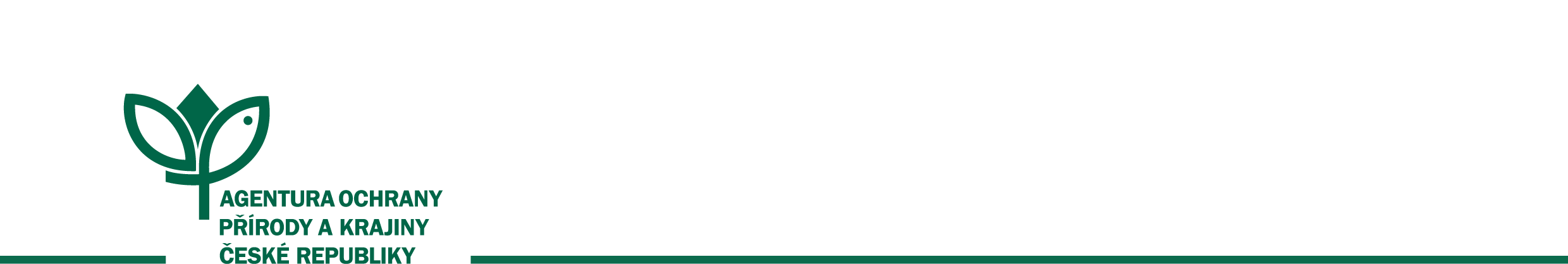 Číslo smlouvy: 115V172003073Dotační titul:SMLOUVA O DÍLOuzavřená dle ustanovení § 2586 a násl. zák. č. 89/2012 Sb., občanského zákoníku, ve znění pozdějších předpisůč. j.: …………………….Smluvní strany ObjednatelČeská republika - 	Agentura ochrany přírody a krajiny České republikySídlo: 			Kaplanova 1931/1, 148 00 Praha 11 - Chodov  Zastoupený: 	Ing. Pavel Pešout, ředitel SOPKIČO: 			629 335 91 	Bankovní spojení: 	ČNB Praha				Číslo účtu:		18228011/0710V rozsahu této smlouvy osoby zmocněné k jednání se zhotovitelem, k věcným úkonům a k převzetí díla: Ing. Jitka Klibániová (jitka.klibaniova@nature.cz), Ing. Vlastimil Sajfrt (vlastimil.sajfrt@nature.cz), (dále jen „objednatel”)ZhotovitelIng. Luděk Halaš Sídlo: Bieblova 36, 61300 Brno
Zastoupený: Luděk Halaš
Bankovní spojení: ČSOB, Číslo účtu: 
IČO: 60365943
DIČ: CZ6805261166(dále jen „zhotovitel”) Předmět smlouvy Předmětem plnění je aktualizace projektové dokumentace vč. související inženýrské činnosti pro akci: "Napojení rybníka Nesyt na závlahu B-B-V stavba 8 a 9".Rozsah plnění bude zahrnovat tyto části díla (výkonové fáze): vypracování projektové dokumentace pro sloučené řízení pro povolení stavby a zpracování položkového rozpočtu, zajištění stavebního povolení/ohlášení, vč. nabytí právní mocivýkon autorského dozoru,Specifikace úkonů pro jednotlivé výkonové fáze uvedené v bodě 2.2 smlouvy a odpovědnost zhotovitele jsou uvedeny v příloze č. 1 smlouvy. Zde je stanoveno i množství a rozsah předávané dokumentace.  Požadavky objednatele na stavbu jsou obsahem přílohy č. 2.Zhotovitel rovněž poskytne veškeré odborné a související výkony, které vedou k naplnění záměru a účelu díla vymezeném touto smlouvou. Zhotovitel je vázán pokyny a předanými podklady od objednatele. Veškeré práce budou průběžně konzultovány s objednatelem (jeho odbornými garanty) a jejich připomínky budou zapracovány. Dílo bude zpracováno v souladu s platnou legislativou, s odsouhlasenými záměry a požadavky objednatele a s připomínkami a podmínkami příslušných institucí (včetně dotčených orgánů státní správy).Objednatel je oprávněn v průběhu platnosti smlouvy jednostranně omezit rozsah díla v dosud neprovedené části, a to především s ohledem na případné nepřidělení finančních prostředků objednateli ze státního rozpočtu. Při snížení rozsahu díla bude přiměřeně snížena jeho cena.  Objednatel je oprávněn kontrolovat provádění díla ve všech stupních jeho rozpracovanosti. Zhotovitel je vázán pokyny a předanými podklady od objednatele.Doba a místo plněníZhotovitel se zavazuje provést části předmětu díla dle článku 2.2 smlouvy a předat je bez vad a nedodělků objednateli ve lhůtě do: Zhotovitel je povinen zahájit provádění díla nejpozději do 10 dnů od nabytí účinnosti této smlouvy.Pokud zhotovitel zhotoví dílo před dohodnutým termínem, zavazuje se objednatel, že převezme dílo i v dřívějším nabídnutém termínu, pokud bude bez vad a nedodělků.Místem plnění jsou pozemky v k.ú. Hlohovec okres: Břeclav kraj: Jihomoravský:Parc. č. KN 1839/3, 1838/12, 1855/19, 1833/34, 1833/33 Cena a platební podmínky Cena za dílo je stanovena dohodou smluvních stran v souladu se zákonem a je dohodnuta jako cena maximální a nejvýše přípustná. Tato cena je platná po celou dobu trvání této smlouvy a může být změněna pouze, dojde-li v průběhu platnosti smlouvy ke změnám zákonných sazeb DPH.Cena je stanovena:Cena bez DPH:         88 000,-KčDPH 21%:                 18 480,-KčCena včetně DPH:  106 480,- KčZhotovitel je plátce DPH.Cena jednotlivých částí díla dle bodu 2.2 smlouvy je stanovena následujícím způsobem:Cena za jednotlivé části díla bude fakturována při jejich předání na adresu AOPK ČR, Kaplanova 1931/1, Praha 11 – Chodov, 148 00 sídla objednatele formou daňových dokladů vystavených zhotovitelem. Nárok na zaplacení vzniká zhotoviteli provedením příslušných částí díla bez vad a nedodělků. Zhotovitel je povinen daňový doklad vystavit a doručit objednateli e-mailem nebo na adresu: AOPK ČR, Kaplanova 1931/1 , 148 00 Praha 11, nejpozději do 30 pracovních dnů od předání příslušné části díla.Dílo či jeho části, vyjma výkonu autorského dozoru, budou předávány na základě předávacího protokolu. Objednatelova kontrola se týká prověření, zda dílo nemá zřejmé vady a nedostatky. Objednatel však není povinen přezkoumávat výpočty nebo takové výpočty provádět, zkoumat technická řešení a ani za ně neručí. V případě skrytých vad nebo technických řešení, která jsou v rozporu s ČSN nebo jinými závaznými předpisy, se zhotovitel nezbavuje odpovědnosti za škody a plně za případnou škodu odpovídá. Objednatel je oprávněn nepřevzít dílo vykazující byť jen drobné vady či nedodělky.Objednatel má právo převzít i takové dílo, resp. příslušnou část, která vykazuje drobné vady a nedodělky, které samy o sobě ani ve spojení s jinými nebrání řádnému užívaní díla. V tom případě je zhotovitel povinen odstranit tyto vady a nedodělky v termínu stanoveném objednatelem uvedeném v předávacím protokolu.Cena za výkon autorského dozoru bude kalkulována a fakturována pololetně při realizaci stavby, a to na adresu sídla objednavatele formou daňových dokladů vystavených zhotovitelem.Daňový doklad (faktura) bude obsahovat nejméně tyto základní náležitosti: a)	označení daňového dokladu a jeho číslo,b)	číslo smlouvy o dílo a den jejího uzavření,c)	identifikace smluvních stran, d)	předmět plnění dodávky,e)	den odeslání dokladu a lhůta splatnosti,f)	označení banky zhotovitele vč. identifikátoru a čísla účtu, na který má být úhrada provedena,g)	fakturovanou částku,h)	údaje o zápisu v obchodním resp. živnostenském rejstříku,i)	podpis a razítko zástupce zhotovitele oprávněného jednat.Za dílo není možno vystavovat zálohový daňový doklad (fakturu).  Daňové doklady (faktury) vystavené zhotovitelem jsou splatné do 30 kalendářních dnů po jeho obdržení objednatelem. Objednatel může daňové doklady (faktury) vrátit do data jejich splatnosti, pokud obsahují nesprávné nebo neúplné náležitosti či údaje. Lhůta splatnosti počne běžet doručením opraveného a bezvadného daňového dokladu (faktury). V případě, že ve lhůtě splatnosti nedojde k přidělení finančních prostředků ze státního rozpočtu na účet objednatele, prodlužuje se lhůta splatnosti na 60 dnů od obdržení daňového dokladu (faktury) a objednatel v tomto případě není až do uplynutí této lhůty v prodlení.Odpovědnost zhotovitele za škoduZhotovitel odpovídá za veškerou škodu, kterou způsobí on sám nebo osoby, které použije k plnění předmětu smlouvy a které vzniknou následkem chybného zpracování díla.Zhotovitel je objednateli v souladu s touto smlouvou odpovědný za škodu způsobenou vadným vykonáním nebo opomenutím vykonat sjednané činnosti či poskytnout sjednané služby. Pro vyloučení pochybností strany uvádí, že tato odpovědnost se vztahuje i na chybné zpracování výkazu výměr, položkového rozpočtu, kalkulací.Zhotovitel je povinen mít po celou dobu provádění díla a po celou dobu trvání záruky platnou pojistnou smlouvu pokrývající veškerou odpovědnost zhotovitele za škodu či jinou újmu způsobenou třetím osobám, včetně objednatele, s minimálním celkovým limitem pojistného plnění ve výši 100.000 Kč. Kopii pojistné smlouvy nebo pojistného certifikátu osvědčující splnění povinnosti zhotovitele dle tohoto odstavce je zhotovitel povinen předložit objednateli kdykoliv na vyžádání.Při vzniku pojistné události zabezpečuje veškeré úkony vůči pojistiteli zhotovitel. Objednatel je povinen poskytnout zhotoviteli v souvislosti s pojistnou událostí součinnost. Odpovědnost za vady díla a zárukaZhotovitel odpovídá za vady, jež má dílo, resp. jeho části, v době předání objednateli, byť se vady projeví až později. Zhotovitel poskytuje na dílo záruku od doby předání díla po dobu 5let. Po tuto dobu je objednatel oprávněn uplatnit vady, které se na díle projeví.Objednatel je povinen případné vady písemně reklamovat u zhotovitele. V reklamaci musí být vady popsány a uvedeno, jak se projevují. Dále v reklamaci objednatel uvede, v jaké lhůtě požaduje odstranění vad.Objednatel je oprávněn požadovat odstranění vady opravou, poskytnutím náhradního plnění nebo slevu ze sjednané ceny. Výběr způsobu nápravy náleží objednateli.Odstoupení od smlouvyObjednatel je oprávněn od smlouvy odstoupit za podmínek stanovených zákonem, nebo pokud:na danou akci (stavbu či úpravu, pro kterou se vyhotovuje projektová dokumentace) nebo na realizaci díla podle této smlouvy mu nebudou přiděleny finanční prostředky od Ministerstva životního prostředí ČR,akci nebude možno realizovat, neboť stát ztratí vlastnické právo k nemovitým věcem, na kterých se má daná akce realizovat.Zhotovitel je oprávněn od smlouvy odstoupit za podmínek stanovených zákonem.Odstoupení od smlouvy musí být učiněno písemně. Odstoupení je účinné dnem doručení písemného oznámení druhé smluvní straně.Při odstoupení objednatele od smlouvy nevzniká zhotoviteli nárok na žádné zákonné ani smluvní sankce.V případě odstoupení od smlouvy objednatelem vyfakturuje zhotovitel objednateli skutečně vynaložené náklady ke dni odstoupení. Náklady budou prokázané zpracovanou částí díla.SankceV případě prodlení s dodáním díla či jeho jednotlivých částí či odstraněním vad a nedodělků uvedených v předávacím protokolu je zhotovitel povinen zaplatit smluvní pokutu ve výši 0,1 % z celkové ceny díla bez DPH za každý den prodlení.V případě prodlení objednatele s placením vyúčtování je objednatel povinen zaplatit na výzvu zhotovitele zhotoviteli úrok z prodlení z nezaplacené částky v zákonné výši. Nárok na úrok z prodlení vzniká zhotoviteli až po 30 dnech po splatnosti daňového dokladu. Ustanoveními o smluvní pokutě není dotčen nárok oprávněné smluvní strany požadovat náhradu škody v plném rozsahu.Závěrečná ustanoveníPráva a povinnosti smluvních stran touto smlouvou výslovně neupravené se řídí zákonem č. 89/2012 Sb., občanským zákoníkem, v platném znění.Smluvní strany se dohodly, že tuto smlouvu je možno měnit a doplňovat pouze očíslovanými písemnými smluvními dodatky.Zhotovitel bere na vědomí, že tato smlouva může podléhat povinnosti jejího uveřejnění podle zákona č. 340/2015 Sb., o zvláštních podmínkách účinnosti některých smluv, uveřejňování těchto smluv a o registru smluv (zákon o registru smluv), zákona č. 134/2016 Sb., o zadávání veřejných zakázek, ve znění pozdějších předpisů a/nebo jejího zpřístupnění podle zákona č. 106/1999 Sb., o svobodném přístupu k informacím, ve znění pozdějších předpisů a tímto s uveřejněním či zpřístupněním podle výše uvedených právních předpisů souhlasí.Smlouva se vyhotovuje ve 2 stejnopisech, z nichž každý má platnost originálu. Jeden stejnopis obdrží objednatel, jeden stejnopis obdrží zhotovitel. Smluvní strany po přečtení této smlouvy prohlašují, že souhlasí s jejím obsahem, že tato smlouva byla sepsána na základě jejich pravé, svobodné a vážně míněné vůle, a že nebyla sjednána v tísni ani za nápadně nevýhodných podmínek. Smlouva nabývá platnosti dnem podpisu oprávněným zástupcem poslední smluvní strany. Smlouva nabývá účinnosti dnem přidělení finančních prostředků na realizaci díla ze strany Ministerstva životního prostředí ČR na každou jednotlivou část díla. Podléhá-li však tato smlouva povinnosti uveřejnění prostřednictvím registru smluv podle zákona o registru smluv, nenabude účinnosti dříve, než dnem jejího uveřejnění. Smluvní strany se budou vzájemně o nabytí účinnosti smlouvy neprodleně informovat.Součástí smlouvy jsou následující přílohy:Příloha č. 1 - Rozsah činnosti, odpovědnost zhotovitele a obsahové náležitosti plnění předmětu díla Příloha č. 2 kalkulace nákladůPříloha č. 2 – doklad o právní subjektivitě zhotovitele (aktuální kopie výpisu z živnostenského rejstříku, kopie registračního listu, kopie výpisu z obchodního rejstříku)V …………….. dne ……………..                                                         V Brně, dne 30.10.2020     Ing. Pavel Pešout														Ing. Luděk Halaš              Ředitel SOPK            (objednatel)	(zhotovitel)PŘÍLOHA Č.1Rozsah ČINNOSTI, ODPOVĚDNOST ZHOTOVITELE a obsahové náležitosti plnění PŘEDMĚTU DÍLA 1) Zpracování projektové dokumentace dle vyhlášky č.499/2006  pro vydání společného povolení včetně zajištění povolení realizace a zpracování položkového rozpočtu	Zhotovitel v průběhu této fáze poskytne tyto služby a výkony: vypracuje projekt díla, přikládaný k žádosti o vydání společného povolení při respektování výsledků, dosažených v předchozích fázích, a v rozsahu stanoveném legislativou a upřesněným touto smlouvou,zpracuje přiměřeně přesný propočet nákladů stavby a jejích částí,obstará doklady a vyjádření dotčených orgánů a dotčených právnických a fyzických osob potřebné pro vydání příslušného povolení, vypracuje žádost o vydání společného povolení za použití podkladů všech zúčastněných profesí, vypracuje žádost o vydání povolení k nakládání s vodami za použití podkladů všech zúčastněných profesí,doplní a přizpůsobí projekt podle získaných dokladů a vyjádření, bude se účastnit stavebního řízení, obstará stavební povolení a povolení k nakládání s vodami vč. nabytí právní moci zapracuje podmínky obdržených povolení do projektu,připraví podklady pro případné odvolání,dokumentace pro stavební povolení a propočet budou objednateli předány ve 4 paré a ve 2 vyhotoveních v digitální podobě na CD. Potřebný počet paré k odsouhlasení příslušnými orgány státní správy zajistí na své náklady zhotovitel.POZN. Objednatel je na základě zákona č. 634/2004 Sb. zbaven povinnosti platby správních poplatků za stavební řízení, nikoliv však poplatků za data ČHMÚ.3) Výkon autorského dozoru 	Zhotovitel bude během realizace stavby reprezentovat objednatele, bude s ním konzultovat, radit mu, provádět pro něho autorský dozor /dále též AD/ a jednat v jeho zájmu v rozsahu stanoveném touto smlouvou, bude mu umožněn přístup na místo provádění stavby a k dodávkám s ním souvisejícím, ať jsou ve stadiu přípravy či výroby; všechny pokyny budou dodavateli stavby sdělovány přes objednatele. Zhotovitel bude v této souvislosti zejména oprávněn a povinen:Účastnit se kontrolního zaměření terénu zhotovitelem stavby před zahájením stavebních prací;Ve spolupráci s objednatelem, technickým dozorem stavebníka (dále také „TDS“) a zhotovitelem stavby průběžně sledovat při přípravě realizace stavby a po celou dobu její realizace soulad provádění stavby se schválenou projektovou dokumentací (PD) a rozpočtovou dokumentací (RD) stavby;Doplňovat dokumentaci, podle které se stavba realizuje a evidovat dokumentaci dokončených částí stavby;Podle pokynů objednatele nebo TDS je příkazce povinen posuzovat písemně návrhy zhotovitele stavby na změny schválené PD, RD a na odchylky od ní;Poskytovat bez zbytečného prodlení písemná stanoviska, budou-li požadována příkazcem nebo zhotovitelem stavby, týkající se postupu při provádění stavby nebo vysvětlení projektové a rozpočtové dokumentace stavby; zhotovitelova vysvětlení a zjištění budou ve shodě se záměrem a účelem projektové a rozpočtové dokumentace stavby a budou mít psanou nebo grafickou formu;Poskytnout při realizaci stavby součinnost. Zejména se bude povinen na vyžádání objednatele, resp. jeho zástupce, zúčastňovat kontrolních dnů stavby v potřebném rozsahu. Náklady na dopravu a čas budou součástí ceny dle této smlouvy. Vady PD zjištěné v průběhu záruční lhůty, tzn. i při provádění stavby, odstraňuje zhotovitel projektu na vlastní náklady;Zhotovitel poskytne bez zbytečného prodlení stanoviska, budou-li písemně požadována objednatelem nebo dodavatelem, a vydá v rozumné době písemné osvědčení týkající se všech požadavků, pohledávek, neshod a jiných rozporů mezi objednatelem a dodavatelem, které se týkají postupu při provádění stavby nebo vysvětlení dokumentace zakázky; zhotovitelova vysvětlení a zjištění budou ve shodě se záměrem a účelem dokumentace zakázky a budou mít psanou nebo grafickou formu; zhotovitel bude takováto zjištění poskytovat oběma stranám a nebude nést odpovědnost za případné rozpory vzniklé z takových vysvětlení a zjištění, budou-li pořízeny v dobré víře a odborně správně;Pro objednatele ke schválení a podpisu připravovat písemné pokyny ke změnám a doplňkům oproti dokumentaci zakázky a bude mít právo nařídit malé úpravy stavby, které nebudou měnit jeho cenu nebo prodlužovat původní termín a budou přitom ve shodě s celkovým záměrem dokumentace zakázky. Rozsah povinnosti, odpovědnosti a omezení práv zhotovitele jako reprezentanta objednatelových zájmů během doby provádění stavby nebude upraven nebo rozšířen bez společného zhotovitelova a objednatelova písemného souhlasu.PŘÍLOHA Č.3 ACeník jednotlivých částí díla:Část dílaTermín 1) Zpracování projektové dokumentace pro sloučené řízení a zpracování položkového rozpočtudo 10/12/20202) Inženýrská činnost pro podání žádosti o vydání povolení realizace, podání žádosti o sloučené řízení do 25/01/20213) výkon autorského dozoruod data uzavření smlouvy o dílo mezi objednatelem a dodavatelem, po celou dobu realizace stavby až do její kolaudaceČást dílaCena bez DPHCena včetně DPH1) Zpracování projektové dokumentace pro sloučené řízení a zpracování položkového rozpočtu55 000,-Kč66 550,- Kč2) Inženýrská činnost pro podání žádosti o vydání povolení realizace, podání žádosti o sloučené řízení pro zajištění stavebního povolení/ohlášení 25 000,-Kč30 250,- Kč3) výkon autorského dozoru 8 000,- Kč9 680,- Kčzabezpečovaná výkonová fázezabezpečovaná výkonová fázezabezpečovaná výkonová fázeCena bez DPHProjektová dokumentace vč. výškopisné a polohopisné doměření55 00055 000KčKčIČ 25 00025 000KčKčAutorský dozor                          8 0008 000KčKčCELKEM BEZ DPH                                   88 00088 000KčKč